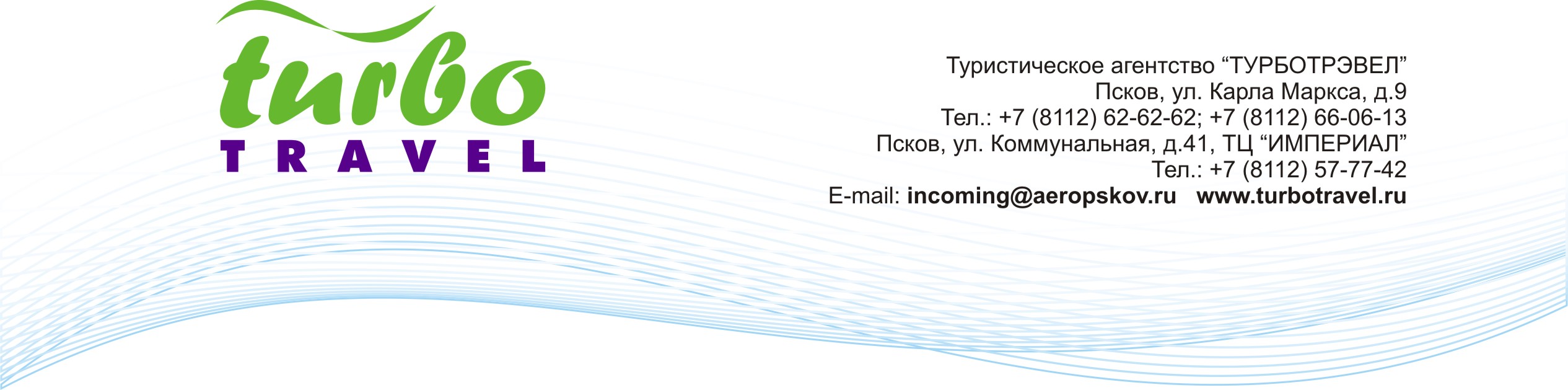 Себеж. Усадьба «Ореховно»Программа тура07:00 - сбор группы у ДКП (Площадь Ленина д. 1) — магазин Зенден, выезд из Пскова11:00 – прибытие в Себеж.  Обзорная экскурсия по городу.Себеж, расположенный всего в 180 км от Пскова, славится интересной историей и немалым числом достопримечательностей. В первую очередь, это так называемый Замок, находящийся в старой части города. Ранее это были деревянные крепостные сооружения Ивангорода-на-Себеже (16 в). Сегодня туда можно попасть, пройдя от центра города вверх по Пролетарской улице, на Мыс. Самая яркая постройка города — белокаменная колокольня, сохранившаяся от храма Святой Троицы, постройки 17 в (ранее польский католический костел). Также интересна «Петровская гора», находящаяся в центре города — один из укрепленных пунктов, построенных по приказу Петра I во времена Северной войны (1700—1721 годы).После экскурсии мы посетим с вами магазин частной сыроварни.13:00 Свободное время14:30 Сбор группы. Отправление в усадьбу. (транзит 80км в Пустошкинский район).16:00 Экскурсия по парку для первой группы.17:00 Экскурсия по парку для второй группы.Частная Усадьба Ореховно, созданная ландшафтным архитектором Александром Гривко, расположена в Псковской области и уже давно стала местной достопримечательностью, притягивающей всех тех, кто не равнодушен к красоте садов и природы.Это пять гектаров удивительного по своей гармонии и красоте сада с идеальными газонами, романтичными аллеями, серебристыми клёнами, фонтаном, коллекцией хвойных растений. Сам Александр Гривко называет свой сад полигоном для экспериментов.Прототипом для него стал классический итальянский парк.На холме был построен дом в англо-нормандском стиле, а сад устроен в виде системы многоярусных террас. У каждой из них - своё предназначение и своё настроение. Растения в парке подобраны с учётом местного климата, а особое внимание при их подборе было уделено тому, чтобы сад сохранял свою декоративность в течение всего года.18:00 Сбор группы, отправление в Псков.Стоимость тура 1400 рубВ стоимость тура входит:автобусное обслуживание по программе тураэкскурсия по городуэкскурсия в паркесопровождение работником компанииДополнительно оплачиваются:билеты: взр 550, дет 250